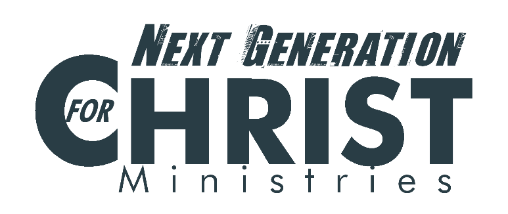 Next Generation for Christ 
www.NextGenerationforChrist.com
Intern Application

Thank you for your interest in this position! If you can, please fill out the form below. Name: ____________________________
Email: _____________________________
Cell: ______________________________
Any Relevant Websites or Social Media Accounts: ____________________________________
Please tell us about your faith journey and how you became a Christian. 
What experience do you have working with children, youth, or adults in ministry? Who are you most called to minister to?What experience do you have leading and participating in small group and individual Bible studies?
What experience do you have in domestic or overseas mission work and leading people to faith? Also, please note if you speak any other languages.
What skills, training, or experience do you have in communications? (i.e. video and photo editing and creation, story writing, graphic design, website creation/maintenance, social media, ad campaigns)
 If you were going try to get as many people, churches, and mission organizations as possible to use the Story of Redemption Film Series (www.StoryofRedemptionFilms.com), how would you go about doing this?
What interests you about the Next Gen ministry position? 
What are your long term educational, professional, and ministry goals? How would the Next Gen internship be helpful to you in these goals?
Please tell us about your current spiritual walk with Christ and church and ministry involvement. 
Please list any prior relevant work or ministry experience and any references that you would like to list. 